VILLE DU LAMENTIN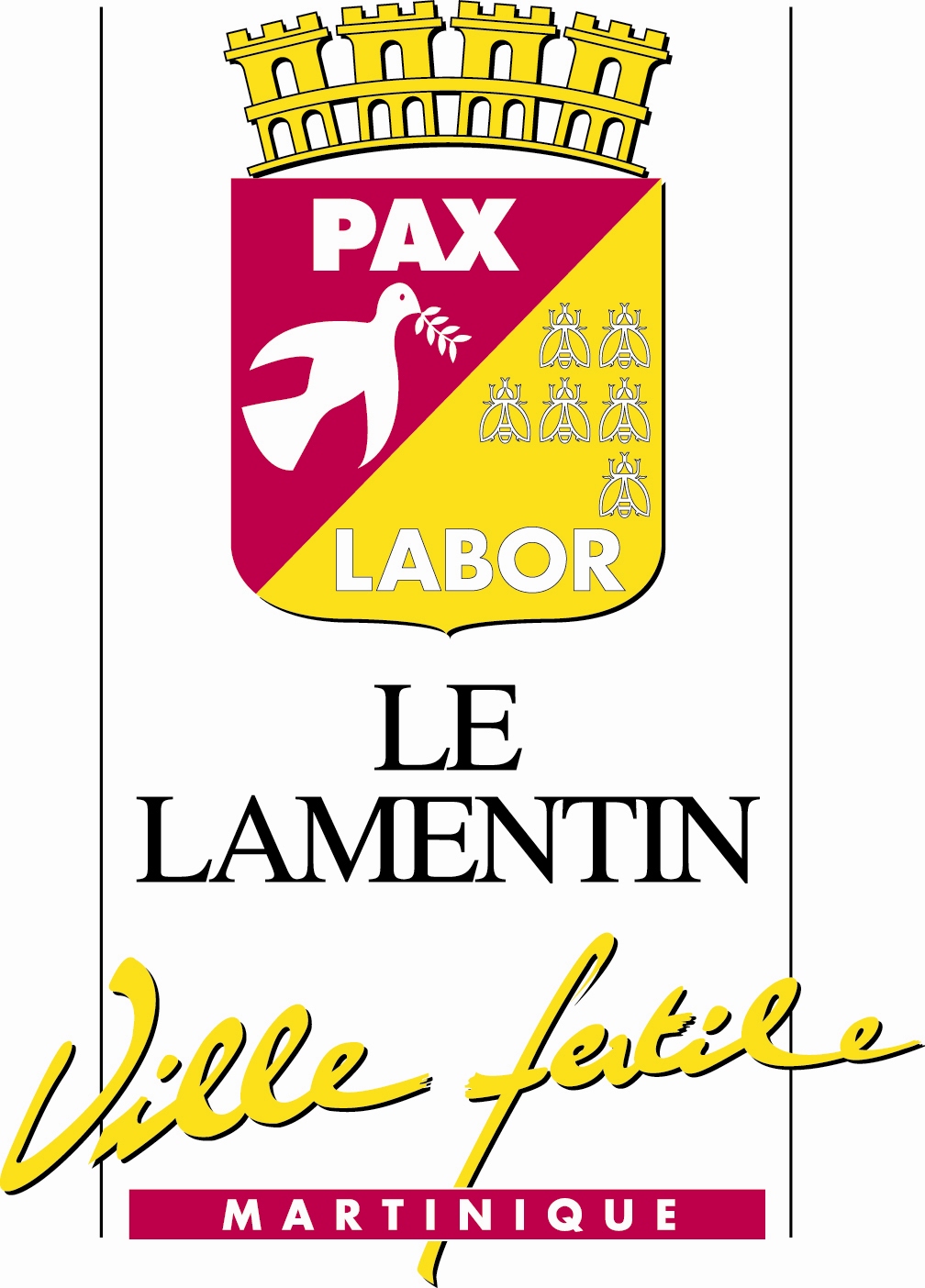 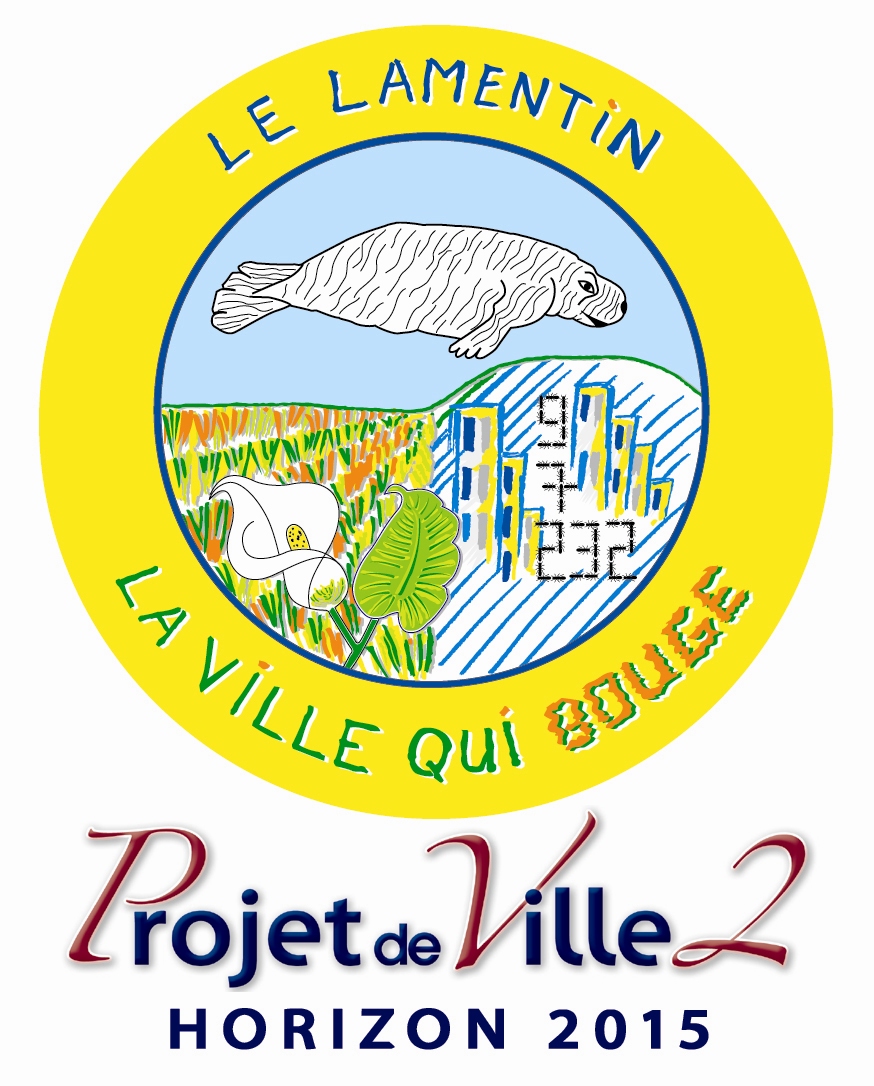 DIRECTION DE L’INGENIERIE FINANCIEREDIRECTION DES FINANCES ET DE LA COMMANDE PUBLIQUESERVICES MARCHES PUBLICS*****AVIS D’ATTRIBUTIONMAITRE D’OUVRAGE 	: VILLE DU LAMENTIN /MARTINIQUE	  Place Antonio MACEO	  97232 LE LAMENTIN OBJET DU MARCHE	: FOURNITURE ET LIVRAISON D’EAU DE SOURCE EN BOUTEILLE PROCEDURE	: Marché à Procédure négociée, sans publicité ni mise en    concurrence préalable 	(Art. 30-I.2° du Décret relatif aux Marchés Publics)FORME DU MARCHE	:  Accord-cadre à bons de commande avec minimum et/ou maximumTITULAIRE	: SARL SOMESN° du Marché	: AC 19S0003-2019-019Montant du marché	: MINIMUM (1ère période) :   7 000,00 € TTC	  MAXIMUM (1ère période) : 25 000,00 € TTCDATE DE NOTIFICATION 	: 09/05/2019Autres informations : Le dossier de marché est consultable, sur place, au Service des Marchés – Services Techniques Municipaux – Avenue Nelson MANDELA Petit Manoir 97232 Le Lamentin. Tél 05 96 30 07 52 – 05 96 30 00 83  - Fax 05 96 51 81 75 dans le respect des textes réglementaires notamment le respect des secrets protégés par la loi.	Le Lamentin, le 20 Mai 2019	Le Pouvoir AdjudicateurMP, le 20/05/2019